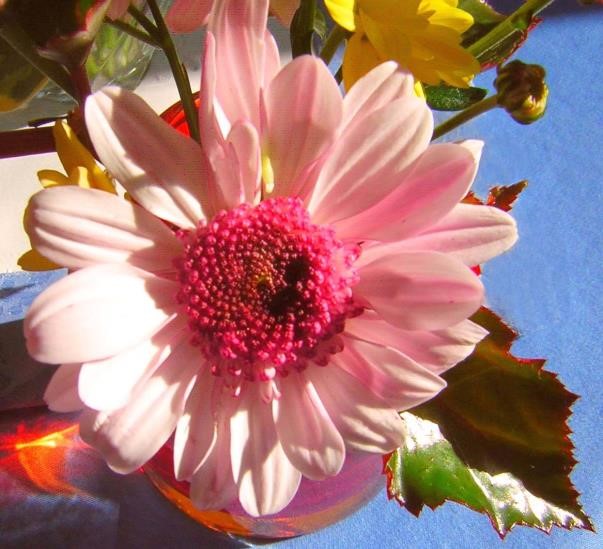 Voor welke thema collectie?De hemelse geest van liefde legt hieronder in een korte beschrijving aan de lezers en luisteraars van de liefdesdruppels de betekenis en het doel uit van de korte boodschappen over een zuiver hemels wezen van licht. Het Love Drops team biedt hen deze aan in hun eigen bestanden als een verzameling van onderwerpen stukje bij beetje. Waarlijk, de onderwerpen die in het kort worden aangeboden zijn bedoeld om de lezers en toehoorders nog meer te motiveren om de hemelse leefregels en eigenschappen van de zuivere wezens van licht te begrijpen en hen aan te sporen deze geleidelijk in hun dagelijkse aardse leven op te nemen of toe te passen vanuit innerlijke overtuiging zonder fanatisme, zodat zij een stuk dichter bij hun hemelse leven op het Innerlijke Terugkeerpad kunnen komen. Deze goddelijke boodschappen kunnen hen helpen naar een hogere ziels-menselijkebewustzijnstrilling, naar meer dagelijkse energieën, meer empathie en compassie voor hun medemensen, alsook naar een verruimd begrip van hun huidige menselijke, maar ook hun eeuwige onsterfelijke leven. Door hun innerlijke geestelijke kracht en hogere trilling zijn zij in deze chaotische aardetijd beter beschermd tegen verwoestende epidemieën en ziekten, maar ook tegen bedrieglijke aanvallen van aardgebonden duistere zielen. De korte berichten kunnen ook voor menigeen een steun en troost zijn om opkomende moeilijkheden in het eigen gezin, in de beroeps- of intermenselijke sfeer, alsmede berichten in de media over nare gebeurtenissen in de wereld of de eigen omgeving vanuit een hoger perspectief en met een spiritueel overzicht te bekijken, om er psychisch goed mee om te kunnen gaan.     Bovendien worden korte fragmenten uit langere goddelijke boodschappen met verschillende thema's soms beter door het menselijk bewustzijn geabsorbeerd om de diepere betekenis met meer vooruitziendheid te vatten. De hemelse Liefdesgeest dankt de goedhartige mensen die, door het uitgeven van de op muziek gezette korte boodschappen, zijn impulsen door hun zielen goed hebben ontvangen en op grootse wijze hebben doorgegeven. De korte, op muziek gezette boodschappen met een veelbetekenende inhoud voor geestelijk openstaande mensen hebben de heraut geïnspireerd om met de geest van liefde op onderzoek uit te gaan. Nadat hij ermee heeft ingestemd ze ook schriftelijk op zijn eigen website aan de lezers aan te bieden, probeert de Verbondsman nu de korte boodschappen met de thematitels over te nemen die de Klankvrienden al op hun internet-websites hebben gepubliceerd en hem vriendelijk ter beschikking hebben gesteld, zodat hij zichzelf energie en tijd kan besparen.  